           Szkoła Podstawowa z Oddziałami Integracyjnymi nr 82 im. Jana Pawła II w Warszawie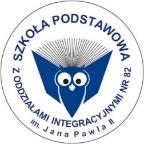 Imię i nazwisko rodzica/opiekuna prawnego ucznia			Warszawa, ………………………………………………………………………………Adres………………………………………………….telefon kontaktowy ………………………………….								Do Dyrektora Szkoły Podstawowej z Oddziałami Integracyjnymi nr 82im. Jana Pawła II w Warszawie 								ul. Górczewska 201PODANIE o zwolnienie z zajęć wychowania fizycznego* wykonywania ćwiczeń na basenie podczas zajęć wychowania fizycznego* z wykonywania ćwiczeń o dużym wysiłku realizowanych lekcji wychowania fizycznegoProszę o zwolnienie mojego/ mojej* syna/córki* ………………………………………………………………ucznia/uczennicy* klasy ……………………………………… ..z zajęć wychowania fizycznego w okresie od……………………………… do …………………………zgodnie z załączonym orzeczeniem lekarskim. Podstawa prawna:§ 4 rozporządzenie Ministra Edukacji Narodowej z dn. 3 sierpnia 2017 r. w sprawie oceniania, klasyfikowania i promowania uczniów i słuchaczy w szkołach publicznych (Dz. U. z 2017 r., poz. 1534)*niepotrzebne skreślić 										………………………………………………Podpis rodzica